College Algebra – NotesSection 2.2, Solving Two-Step EquationsName: _____________________________				Date: ______________Starter:  Solve for the unknownsSolving Two-Step Equations:When solving a two-step equation, identify the operations and undo them using inverse operations.  You can undo the operations in the reverse order of the order of operations.  Problem 1: Solving a two-step equationEx: Ex: Problem 3: Solving with two terms in the numeratorEx: Ex: Problem 4: Solve using deductive ReasoningEx: Ex: You try…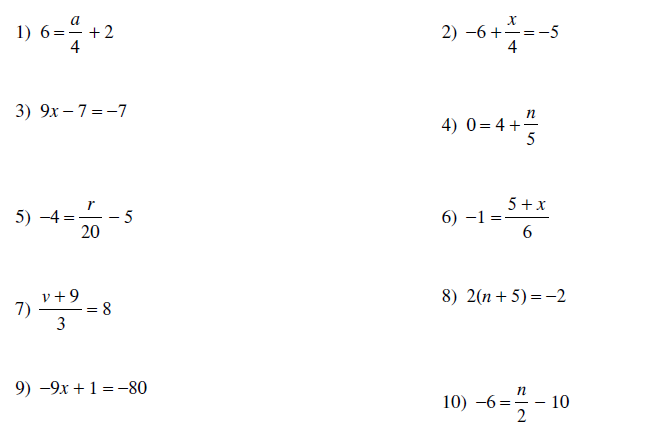 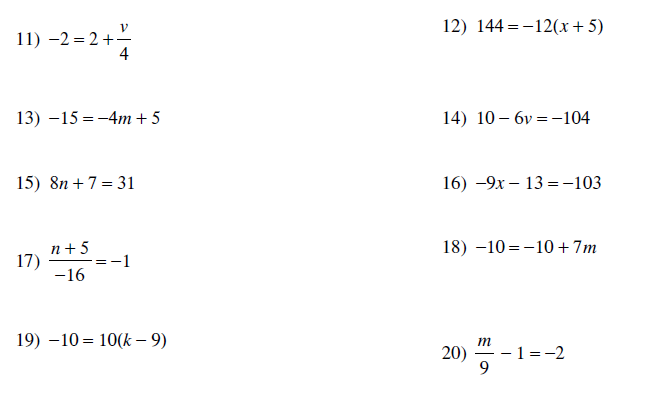 StepReasonsOriginal EquationSubtraction Property of EqualityUse Subtraction to simplifyMultiplication Property of -1Division Property of EqualityUse division to simplifyStepReasons